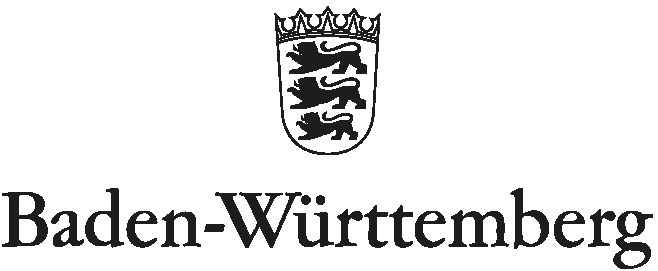 Seminar für Ausbildung und Fortbildung der Lehrkräfte xxx (Name des Seminars)(xxx Grundschule/GWHRS)Qualifizierung Gymnasiallehrkräfte zu GrundschullehrkräftenTeilnahmebestätigungfürName, Vorname, ggf. Geburtsname:Geburtsdatum, Geburtsort:Dienststelle:Die erfolgreiche Teilnahme an der pädagogischen Schulung als Teil der laufbahnqualifizierenden Zusatzausbildung nach § 2a Abs. 1 Nummer 3 Laufbahnverordnung Kultusministerium (LVO-KM) in Verbindung mit (i.V.m.) § 16 Abs. 1 Nummer 2 Buchstabe a Landesbeamtengesetz (LBG) für Lehrkräfte mit der Laufbahnbefähigung für das Lehramt Gymnasium zum Erwerb der Befähigung für das Lehramt Grundschule nach der Grundschullehramtsprüfungsordnung wird hiermit bestätigt. Die pädagogische Schulung fand berufsbegleitend am Seminar für Ausbildung und Fortbildung der Lehrkräfte (Grundschule/GWHRS) Ort statt. Im Rahmen dieser Maßnahme wurden vor dem Landeslehrerprüfungsamt zwei unterrichtspraktische Prüfungen sowie ein 45-minütiges Reflexionsgespräch zu grundschulpädagogischen und fachdidaktischen Themen erfolgreich abgelegt.Hinweis: Mit der Teilnahmebestätigung wird das erfolgreiche Absolvieren der pädagogischen Schulung als Teil der laufbahnqualifizierenden Zusatzausbildung nach § 2a Abs. 1 Nummer 3 LVO-KM i.V.m. § 16 Abs. 1 Nummer 2 Buchstabe a LBG zur Vorlage beim Regierungspräsidium bestätigt. Sie stellt keine Bescheinigung über den Erwerb der Laufbahnbefähigung für das Lehramt Grundschule dar. Eine solche Bescheinigung wird erst nach dem endgültigen, erfolgreichen Abschluss der Maßnahme vom jeweiligen Regierungspräsidium ausgestellt.Datum: Unterschrift der Seminarleitung: 			(Dienstsiegel)__________________________ Die pädagogische Schulung hat an einem Tag in der Woche stattgefunden. Dabei wechselten sich Seminarveranstaltungen und Hospitationen an der eigenen Schule wöchentlich ab. Ausgehend von den Seminarveranstaltungen wurden Beobachtungs- und Arbeitsaufträge für die Hospitationen gegeben. Die Nachbereitung der Aufgaben erfolgte unter anderem im blended-learning-Verfahren.Die Qualifizierung erfolgte in Deutsch oder Mathematik und einem Fach nach Wahl. Inhalte der Qualifizierung können dem Handbuch Qualifikation von Gymnasiallehrkräften zu Grundschullehrkräften entnommen werden.Ausbildungstage am Seminar und Hospitationstage an der Schule (an einem festen Tag im wöchentlichen Wechsel)PrüfungenPrüfungenUnterrichts-praktische Prüfung 1Unterrichts-praktische Prüfung 2Reflexionsgespräch zu grundschuldidaktischen Themen im Anschluss an eine der beiden unterrichtspraktischen PrüfungenReflexionsgespräch zu grundschuldidaktischen Themen im Anschluss an eine der beiden unterrichtspraktischen Prüfungen